SI. No. ________DEPARTMENT OF ANTHROPOLOGY(UNIVERSITY OF DELHI)Application for admission to Certificate Course in Forensic ScienceAcademic Session 2021-22________________________________________________________________________________________________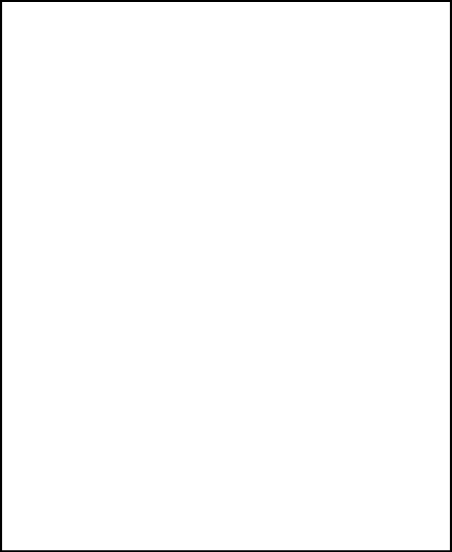 Name in full in capital letters: Mr./Ms. ……………………………………………………Email ID ……………………………………………………………………………………3.	Name, address and occupation of ………………………………………………………….	Father/ Guardian (with relationship)4.	Present address:	…………………………………………………………………………….	…………………………Mobile No. …………………… Ph. No. : ………………………5.	Permanent address:……………………………………………………………….…………	……………………………………………………………………………………………………………………6.	Date of Birth …………………… Age on 1st Oct, 2021 …………………………………………………….…..7.	Nationality ………………………………… 8. University Enrol. No. (if DU student) ………………………..9.	Whether you come from rural or urban area ……………………………………………………………..…….10.	Do you belong to scheduled caste/ tribe or backward class: Yes/No ………… Category …………….………	(If yes, attach certificate)11.	Details of examination passed12.	If you have applied for any other courses, mention the course:	………………………………………………………………………………………...………………………….13.	Name of the Indian language you can speak and /or write. ……………………………………………………...	State if any recognized examination passed:14.	If employed, give particulars:	Employer’s name and address …………………………………………………………………………………...	Permanent/ Temporary ………………………………….Nature of duties ……………………………………..	Salary & Grade ………………………………………….Duration of services…………………………………Note: NOC have to be attached from the Employer or to be provided at the time of Interview.Any additional information which you have to offer about yourself (if the space is not Sufficient attach separate sheet)	Candidate migrated from the other Universities must submit the following certificate along with the application.(a)	A Migration Certificate or Transfer Certificate signed by the appropriate authority testifying to the examination passed and the Character Certificate of the applicant.(b)	Satisfactory evidence of age.Have you filled the undertaking on anti ragging online Yes/No? If yes, date of submission and enclose the copy.	I certify that the above statements are true and that I am applying for admission to Certificate Course in Forensic Science. On admission I submit myself to the disciplinary Jurisdiction of the Vice-Chancellor and the several authorities of the University who may be vested with the authority to exercise discipline under the Act, the rules that have been formed by the University.SIGNATURE OF THE CANDIDATE_____________________________________________________________________________________________ADMISSION  INFORMATION1.	Minimum eligibility for admission: Graduate in Science (B.Sc.) from a recognized University and interview is mandatory2.	Send this application through email latest by 31st August 2021 3.	Application must be complete in every respect. Incomplete application will not be considered.4	The employed candidate should submit the employer's No Objection Certificate5.	Self Attested copies of the detailed marks sheet of B.Sc. Examination, Provisional Certificate and other certificate must be attached with the application form.7.	At the time of admission, original certificates will be required for verification.8.	In  case of a candidate belonging to scheduled castes/ scheduled tribe / OBC (Non Creamy Layer/ EWS/ Ward Quota/ certificate of  this effect be furnished from a competent authority.9.	An undertaking as published in the Gazette of India and notified by the UGC on 25 December 2013 is to be taken from all the students! Hostel residents as well as his/her parents/guardian, on the prescribed Performa (http://waw.egazette.nic.in/WroteReadData/20l4/158982.pdf)10.	These undertaking can also be filled-in/obtained from following two websites: http//ww.antigraaaing.in   ; http//www.smanmovement.org11.	As per ­UGC regulations on curbing the menace of ragging in higher educational Institutes,2009", the Principal/Head/ Provost/ Warden shall during the first three months of an academic year, submit weekly report on the status of compliance with Anti-Ragging measures under these regulations and monthly report on such status thereafter. The report can be sent by email to proctor@du.ac.in12. 	The online interview date and link will be sent through email one week in advance.  ____________________________________________________________________________________________FOR OFFICE USE ONLYDate of receipt of the application ………………………………………………………………………………….Date of acknowledgement …………………………………………………………………………………………a) Admitted	b) Under consideration	c) Not admittedDate …………………..Head of the DepartmentExaminationName of University/ BoardRoll No.YearMax MarksObtainedSubject taken (give details for each exam)IntermediateSr. Sec. Exam.B.Sc.M.Sc.Others